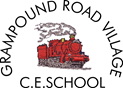 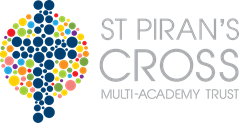 Tuesday 10th October 2017 Dear Parents/ Carers,Next week is activity week at Grampound Road School. The following is a timetable of events for Longships class- all activities will be happening on the school grounds: Thank you for your on going support, it’s very much appreciated. Kind Regards,Vicky NagyActivityWhat to prepare…MondayForest School/Den building(PM)Non-school uniform.Outdoor shoes.Coat – we will be out in all weathers!TuesdayMusic and morePerforming arts day.N/AWednesdaySporty Games DayAM: Old and new sports- Three legged race, wheelbarrow race and more.PM: Computing- Blogging about the week so far with Mrs Gabriele.PE KitCoat – we will be out in all weathers!ThursdayArt DayAM: Creative activitiesPM: PE with Mr Furness (plus more art)Messy clothes for art PE KitFridayGodly PlayAM/PM: A creative and imaginative approach to Christian nurture with Mrs GabrieleHarvest Festival at 9am.N/A